Из опыта работы учителя химии Максимович Н.Е.Технологическая карта урока  химии в 9 классе « Подгруппа кислорода. Сера атома, свойства и применение серы ».Тип урока: урок изучения и  первичного закрепления полученных знаний.Цель урока: создать условия для изучения строения атома серы,  ее физических и химических свойств, опираясь на алгоритмы освоения материала при изучении химических элементов.Задачи урока:1) конкретизировать знания учащихся о строении атома серы и ковалентной неполярной связи на примере строения атома и молекулы серы;2) рассмотреть физические и химические свойства серы в свете ОВР;3) показать значение серы как биогенного элемента, познакомить учащихся с нахождением его в природе;4) сформировать понятие « аллотропные  видоизменения  серы», научить сравнивать их свойства, объяснять результаты  этого сравнения 4) расширить знания учащихся о значении серы в природе и  деятельности  человека.Планируемые результаты:Познавательные УУД1) поиск и отбор необходимой информации ;2) овладение умением оценивать информацию, выделять в ней главное;3)систематизация информации;4) формулирование проблемы.Коммуникативные УУД1)умение работать в группе, обмениваться с одноклассниками информацией;2)адекватное  использование речевых средств  для  дискуссии и аргументации своей позиции;3)сравнение разных точек зрения, аргументирование своей точки зрения, отстаивание своей позиции.Регулятивные УУД 1) умение организовать выполнение задания учителя;2) составление плана работы с учебником;3)выполнение задания в соответствии с поставленной целью, нахождение ответов на поставленные  вопросы;4) развитие навыков самооценки и самоанализа.Личностные УУД1) осознание ответственного отношения к природе, необходимости защиты окружающей среды;2) проявление любознательности и интереса к изучению природы методами естественных наук (наблюдение, эксперимент, измерение, моделирование и т.д.):3) доброжелательное отношение к другому человеку;4) формирование потребности в справедливом оценивании своей работы и работы одноклассников.Формы организации работыФронтальная, индивидуальная, парная, беседа.ИКТКомпьютерная презентацияОборудованиеУчебник, рабочая тетрадь, таблицы, цветная бумага, клей, доска, мел.Этапы урока1.Организационный момент (самоопределение деятельности)2.Актуализация знаний. Мотивационно – целевой этап урока.3.Постановка проблемы.4.Открытие новых знаний5.Первичное закрепление знаний. Применение серы и ее соединений.6.Применение нового знания.7.Рефлексия учебной деятельности.8. Домашнее задание.Организационная структура урокаФормируемые УУДФормируемые УУДДеятельность учителяДеятельность обучающихсяОрганизационный моментОрганизационный моментОрганизационный моментОрганизационный моментПознавательные: формулировка целей и задачКоммуникативные:Учебное сотрудничество с учителем и одноклассниками.Регулятивные:адекватное восприятие информации учителя.Приветствует, активизирует  внимание учащихся ,отмечает отсутствующих, высказывает добрые пожелания детям, предлагает пожелать друг другу  удачи и подумать . что пригодится  им для успешной работы на уроке, проверяет готовность обучающихся и их рабочего места к работе.Приветствует, активизирует  внимание учащихся ,отмечает отсутствующих, высказывает добрые пожелания детям, предлагает пожелать друг другу  удачи и подумать . что пригодится  им для успешной работы на уроке, проверяет готовность обучающихся и их рабочего места к работе.Проверяет наличие источников информации; взаимодействуют с учителем, подготавливают рабочие места к уроку.Актуализация знаний. Мотивационно- целевой этап урока.Актуализация знаний. Мотивационно- целевой этап урока.Актуализация знаний. Мотивационно- целевой этап урока.Актуализация знаний. Мотивационно- целевой этап урока.Познавательные: постановка проблемы.Коммуникативные:Умение внимательнослушать одноклассников, учителя, умение выражать свои мысли.Регулятивные: умение обнаруживать учебную проблему и определять тему урока.Личностные : формирование познавательной и информационной культуры.Мы продолжаем изучение отдельных элементов ПСХЭ Д.И. Менделеева. Нас ждут сегодня новые открытия, ведь  по словам Ж.Пиаже  « понять что-либо, значит открыть новое». Урок посвящен одному из самых интересных и важных химических элементов. Этот неметалл   использовался  жрецами в составе священных курений при религиозных обрядах. Она  считалась произведением сверхчеловеческих существ из мира духов или подземных богов, т.к. продукты горения имели неприятный запах. Её  название происходит от санскритского сirа (светло-желтая).. Очень давно  стала применяться в составе различных горючих смесей для военных  целей. Сейчас широко применяется в производстве спичек. Как же называется этот неметалл? ( Формулируется тема урока)Почему этот элемент так важен для нас? Для ответа на этот вопрос рассмотрим сначала  строение атома серы.- Атомы каких элементов имеют сходное строение? Эта группа называется халькогены.Мы продолжаем изучение отдельных элементов ПСХЭ Д.И. Менделеева. Нас ждут сегодня новые открытия, ведь  по словам Ж.Пиаже  « понять что-либо, значит открыть новое». Урок посвящен одному из самых интересных и важных химических элементов. Этот неметалл   использовался  жрецами в составе священных курений при религиозных обрядах. Она  считалась произведением сверхчеловеческих существ из мира духов или подземных богов, т.к. продукты горения имели неприятный запах. Её  название происходит от санскритского сirа (светло-желтая).. Очень давно  стала применяться в составе различных горючих смесей для военных  целей. Сейчас широко применяется в производстве спичек. Как же называется этот неметалл? ( Формулируется тема урока)Почему этот элемент так важен для нас? Для ответа на этот вопрос рассмотрим сначала  строение атома серы.- Атомы каких элементов имеют сходное строение? Эта группа называется халькогены.Обнаруживают учебную проблему.Перечисляют, находят признаки сходства  в строении их  атомов.Определяют тему урока.Постановка проблемыПостановка проблемыПостановка проблемыПостановка проблемыПознавательные: учатся выдвигать цели и делать выводы.Коммуникативные:Обсуждая проблему с одноклассниками, высказывают собственное мнение, оказывают помощь друг другу.Регулятивные:следят за ответами одноклассников.В самородном виде сера встречается на  нашей планете, но наиболее широко распространены  её соединения.  Какие и почему?Лабораторная работа  (работа с учебником и коллекциями серы, минералов и горных пород).Дает задание классуИсходя из особенностей строения атома серы определите, какие степени окисления может проявлять этот элемент в соединениях. Запишите их  формулы.В самородном виде сера встречается на  нашей планете, но наиболее широко распространены  её соединения.  Какие и почему?Лабораторная работа  (работа с учебником и коллекциями серы, минералов и горных пород).Дает задание классуИсходя из особенностей строения атома серы определите, какие степени окисления может проявлять этот элемент в соединениях. Запишите их  формулы.Обнаруживают учебную проблему.Оформляют отчет по лаб. работе (перечисляют физические свойства серы и ее соединений(2-3).Делают вывод:Сера – это биогенный элемент, он активно включен в круговорот веществ, т.к входит в состав  тел неживой и живой природы.Работают с источником информации, делают вывод об окислительных и восстановительных свойствах серы.Открытие новых знанийОткрытие новых знанийОткрытие новых знанийОткрытие новых знанийПознавательные: выявляют физические и химические свойства серы, изучают аллотропные видоизменения серы; резюмировать главную идею текста.Коммуникативные:вступают в диалог с одноклассниками и учителем, отстаивают свою точку зрения, прислушиваются к мнению остальных: умение работать в группе и индивидуально;Регулятивные:самостоятельно определять цели обучения, задачи, план своих действий; умение оценивать правильность выполнения учебной задачи.-  Сера может проявлять окислительные свойства. В каких реакциях?- Сера проявляет восстановительные свойства? В каких реакциях? Запишите уравнения этих реакций, укажите переход электронов.Продолжаем изучать простое вещество серу. Внимательно посмотрите на экран.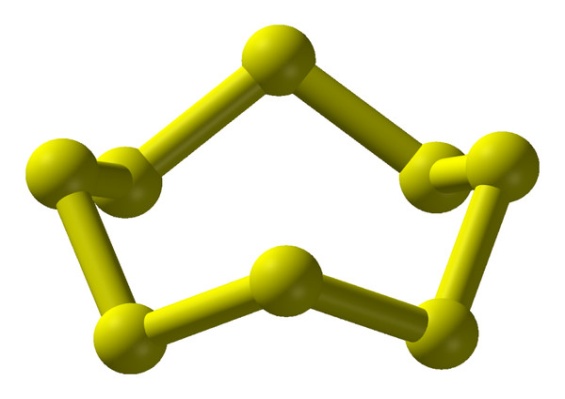 - Изображена частица, из которых состоит простое веществ сера. Это атом или молекула?- Запишите ее формулу.- Существует ли в природе аллотропное видоизменение серы?Заполните таблицу:-  Сера может проявлять окислительные свойства. В каких реакциях?- Сера проявляет восстановительные свойства? В каких реакциях? Запишите уравнения этих реакций, укажите переход электронов.Продолжаем изучать простое вещество серу. Внимательно посмотрите на экран.- Изображена частица, из которых состоит простое веществ сера. Это атом или молекула?- Запишите ее формулу.- Существует ли в природе аллотропное видоизменение серы?Заполните таблицу:Работа в группахПеречисляю вещества, вступающие в реакцию с серой и проявляющие восстановительные (1 группа) и окислительные свойства ( 2 группа). Работают с источниками информации.Обсуждают результаты работы в группах. Записывают уравнения реакций на доске, указывают условия протекания этих реакций.-Выдвигают гипотезу, что это молекула, состоящая из 8 атомов серы.Ответ: S8.Вещество с молекулярной кристаллической решеткой, ковалентной неполярной связью.Работают с источником информации.Ответ: пластическая сера.Заполняют таблицу. Обсуждают результаты работы.Первичное закрепление знаний. Применение серы и её соединений.Первичное закрепление знаний. Применение серы и её соединений.Первичное закрепление знаний. Применение серы и её соединений.Первичное закрепление знаний. Применение серы и её соединений.Познавательные: умение строить логическое рассуждение, умозаключение и делать выводы.Коммуникативные: умение организовывать учебное сотрудничество и совместную деятельность с учителем и сверстниками;Регулятивные: учатся организовывать свою учебную деятельность.Личностные: формирование  осознанного, уважительного и доброжелательного отношения  к другому человеку,  его мнению.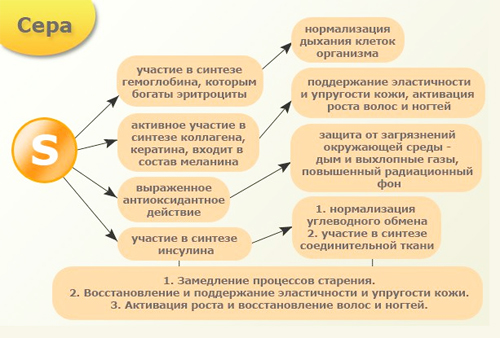 Содержание серы  в организме человека примерно 100 мг, особенно богаты ею кровь, нервная ткань, печень,  мышцы, скелет. Много данного макроэлемента в  коже, в составе меланина и кератина (ногти, волосы). Сера является компонентом гормонов (инсулина, кальцитонина), ферментов, клеток,  коэнзимов (коэнзим A), глутатиона, таурина, серосодержащих аминокислот (метионина, цистина, цистеина, липоевой кислоты и др.).Содержание серы  в организме человека примерно 100 мг, особенно богаты ею кровь, нервная ткань, печень,  мышцы, скелет. Много данного макроэлемента в  коже, в составе меланина и кератина (ногти, волосы). Сера является компонентом гормонов (инсулина, кальцитонина), ферментов, клеток,  коэнзимов (коэнзим A), глутатиона, таурина, серосодержащих аминокислот (метионина, цистина, цистеина, липоевой кислоты и др.).Работают со схемой, делают выводы о роли серы в жизни человека.Применение нового знанияПрименение нового знанияПрименение нового знанияПрименение нового знанияПознавательные: фиксируют и анализируют результаты своей деятельности;Коммуникативные:  организовывают  учебное сотрудничество и совместную деятельность с учителем и сверстниками;Регулятивные: учатся предвидеть события.Личностные: формирование готовности к решению творческих задач.«Мыслящий  ум не чувствует себя счастливым , пока ему не удается связать воедино разрозненные факты , им наблюдаемые». Сегодня мы попытались создать « портрет серы» из тех фактов, которые были вам известны, и из новых сведений об этом элементе и простом веществе.Задание: закончить уравнения реакций взаимодействия серы с кальцием, цинком. По схеме круговорота серы составьте рассказ о круговороте серы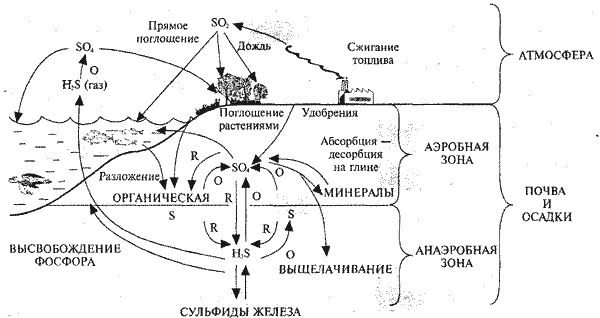 Выводы, подведение итогов урока (беседа, 2 мин.).«Мыслящий  ум не чувствует себя счастливым , пока ему не удается связать воедино разрозненные факты , им наблюдаемые». Сегодня мы попытались создать « портрет серы» из тех фактов, которые были вам известны, и из новых сведений об этом элементе и простом веществе.Задание: закончить уравнения реакций взаимодействия серы с кальцием, цинком. По схеме круговорота серы составьте рассказ о круговороте серыВыводы, подведение итогов урока (беседа, 2 мин.).Выполняют задание, устанавливают причинно-следственные связи.Работа в группах с источниками информации.Ответ:"Кольцо" в центре схемы иллюстрирует процессы окисления (О) и восстановления (R), благодаря которым происходит обмен серы между фондом доступного сульфата (SO4 ) и фондом сульфидов железа в почве и в осадках. Специализированные микроорганизмы выполняют реакции: H2S S2 SO4 - бесцветные, зеленые и пурпурные серобактерии; SO4 H2 S (анаэробное восстановление сульфата); H2S SO4 (аэробное окисление сульфида) - тиобациллы; органическая S в SO4 и H2 S - аэробные и анаэробные гетеротрофные микроорганизмы соответственно. Первичная продукция, обеспечивает включение сульфата в органическое вещество, а экскреция животными служит путем возвращения сульфата в круговорот. SO2 , выделяющаяся в атмосферу при сжигании горючих ископаемых, является одним из самых опасных компонентов промышленных выбросов.Домашнее заданиеДомашнее заданиеДомашнее заданиеДомашнее заданиеизучить  параграф 18; подготовить подробный рассказ о круговороте серы в природе;подготовить листовки по темам:Суточная норма серы и признаки  её дефицита; Сера в организме человека;Сера в пищевых продуктах.изучить  параграф 18; подготовить подробный рассказ о круговороте серы в природе;подготовить листовки по темам:Суточная норма серы и признаки  её дефицита; Сера в организме человека;Сера в пищевых продуктах.По выбору обучающихся